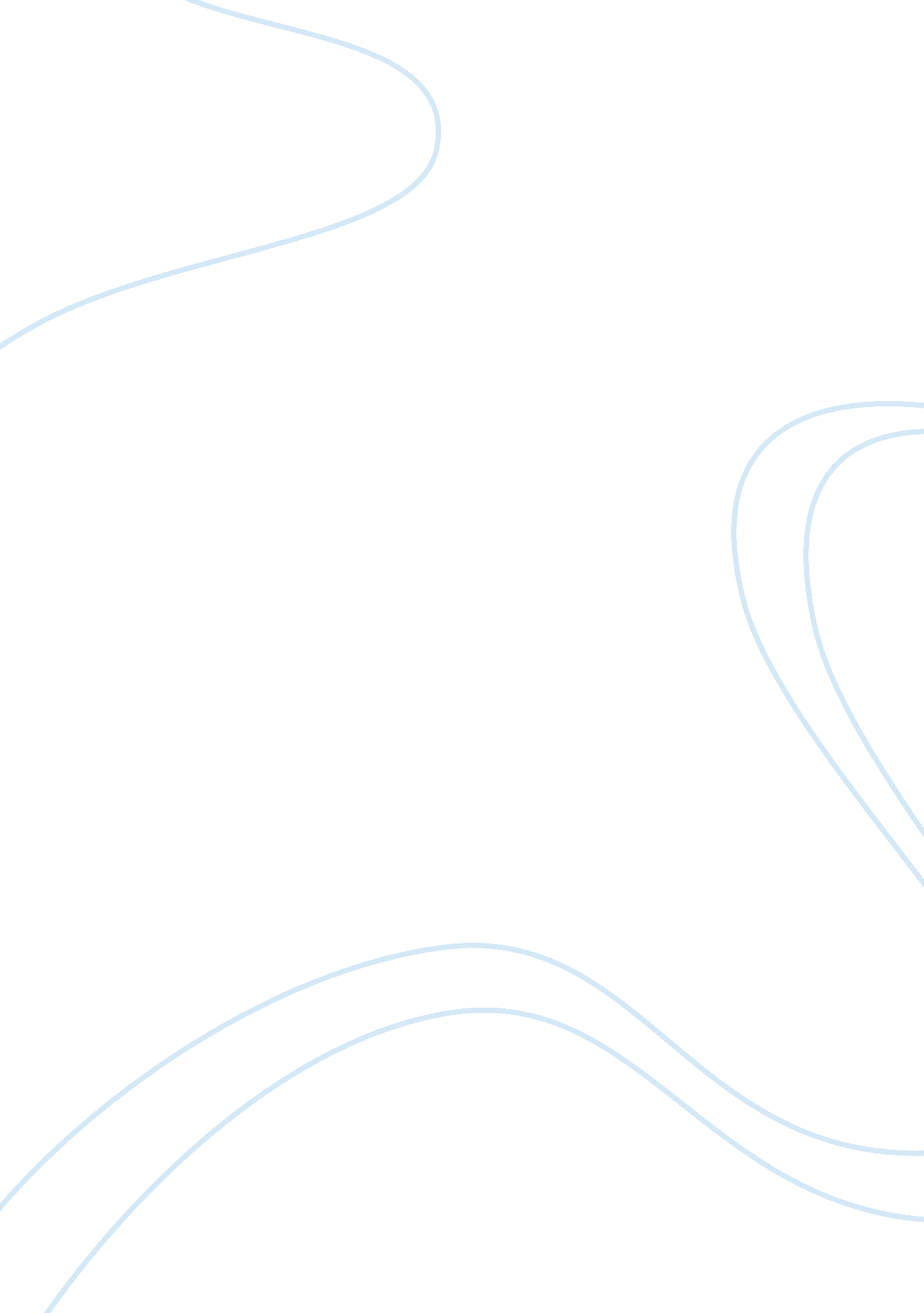 Benchmarking definition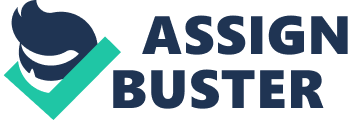 1. Top Management be committed as a prerequisite to benchmarking? Medical tests deliver a practical method to quantity and liken services. These assistances towards identify learning gaps by establishing values of fineness and humanizing performance. How 1. 0 What is Benchmarking? Benchmarks are an influential management utensil that was originally developed to maintain a high standard in the industry. Although a relatively new initiative for many medical institutions, the benchmark is to gain recognition as a useful tool to help " illuminate the light" in critical areas ofnursing(hospice UK 2017) quickly. It is a process for establishing a high smooth of excellence by likening finest rehearses in addition fitness care services frequently since other bodies. 1. 1 Advantages of Benchmarking Advantages of Benchmarking include: 
• Provide a methodical tactic towards a valuation of practices. 
• Preferment of contemplative practices. 
• Deliver an alleyway for alteration during clinical rehearsal. 
• Ensure that pouches of innovative methods are not wasted. 
• Reduced recurrence of operations in addition resources. 
• Reduced disintegration and geographic variant inhealthmaintenance. 
• Provide extra resource testing. 1. 2 Defining the Scope of Practice Learning from others and sharing your knowledge of what worked well between benchmarks can go a long way to managing your effort more. 
Many hospitals benchmark rules towards enable a procedure 
E. g., the NHS Wales (2018) delivers next rules towards recognize an extensive variety of approaches aimed at a characteristic clinical benchmark project. 
1. Frequently compare functions otherwise processes for example best practices. 
2. Determine where you may recover performance. 
3. Find fresh philosophies and opinions towards recover performance. 
4. Tool the extension. 
5. Screen the welfares of the development and review. 
1. 3 Teamwork is Essential 
To be up to function correctly benchmarking have to remain the squad procedure. Along an opinion towards benchmarking results will probably lead towards alterations during contemporary practices. This resource which the influence of change is palpable during the clinical team and potentially encompasses the whole department. For example an outcome fruitful benchmarking requires a squad procedure that comprehends and ropes likely alterations which will happen during the upcoming. The finest practices we are eager towards part remain also important. Without them benchmarking can’t even begin. Therefore benchmarking is not just for administrators. Nurses and midwives play an important role on all phases during the leading role of health institutes during meeting national reference standards. 1. 4 Continuous Quality Improvement In recent years benchmarks have also develop a valuable excellence reassurance instrument which can remain easily practical aimed at utilize during a diversity of medicinal environments. All these steps are based on four fundamental principles of management-related benchmarking (York 2015). 1. First quality 
2. Improve customer satisfaction 
3. Improve patient safety 
4. Incessant improvement 
the sower 2007 remains not lone benchmarking but also proposes likening infirmaries along the ordinary of the countries but too to perceive the finest infirmaries sightsee their activities otherwise see more medicinal maintenance. Business also learning since additional service businesses. Humanizing an excellence in addition efficiency of rehabilitation remains an important objective aimed at everything specialists irrespective of clinical specialties or sizes. 1. 5 Benefits of Shared Benchmarking Across Institutions and Across Countries To allow the conversation of knowledge and experience contact and network promotion identify gaps between common practice and good practice provide external guidance for internal review perceive comparative statistics towards improve decision making serving and facilitating change identify new philosophies and innovative approaches college of Tasmania 2018 most benchmarking projects involve comparisons with other local or national institutions but some practitioners go further by pursuing an international comparison. This can significantly increase workload but it can extend learning and better share best practices and improved quality. 1. 6 Reputations Count Bevan 2018 takes the inherent desire to take one step further and share good practices by signifying that some fragment of themotivationaimed at benchmarking should remain a good reputation. Based on research conducted in Italy in addition the United Kingdom benchmarking has established to recover performance by improving denominations and figures and improving results through competitive benchmarking and peer learning. Benchmarking can be a useful technique for quickly raising an organizations performance. It is not just about examining practices to ensure high clinical standards but it is also a way to support public and shared information to enable continuous improvement and development (Kay 2007) in every dish no doubt nurses have been challenged to adapt to changing health care needs. With this you need. 